Can I make a Hokusai landscape collage?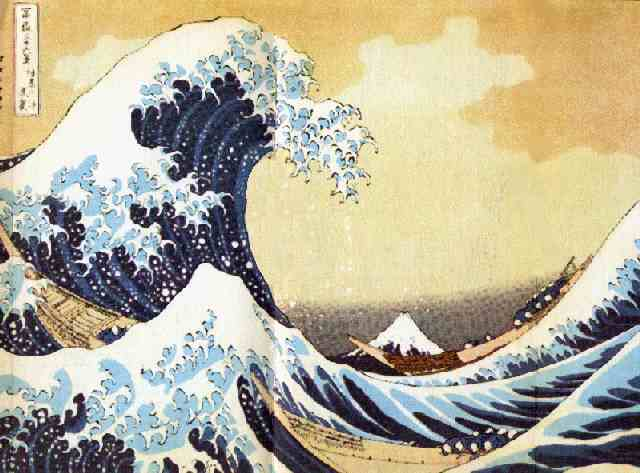 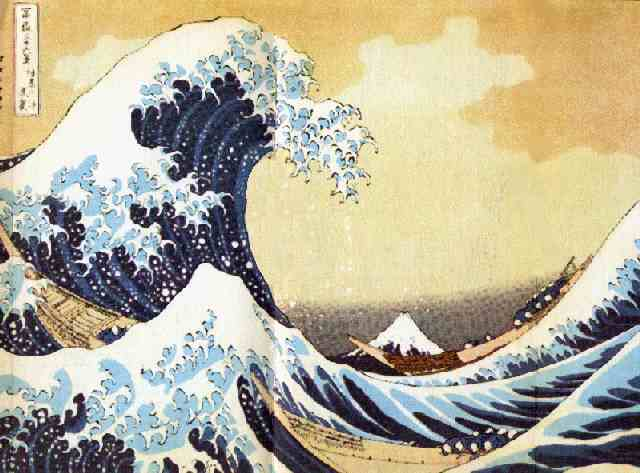 Success CriteriaI can sketch the outline in pencilI can build up the image with paper (coloured, magazine pages, newspaper etc)I can use different tones of the same colourCHALLENGE: pick a more complex composition, use smaller pieces, use newspaper and magazines, show a greater range of tone, add extra detail